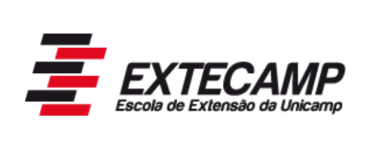 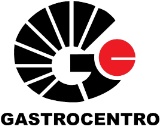 CURRICULUM ESTÁGIO DE ENDOSCOPIA DIGESTIVA 2019 GASTROCENTRO - UNICAMPDados PessoaisNome:      Sexo:    F    M      Idade:        Estado civil:            Filhos:   Nacionalidade:           Naturalidade:         CRM/ESTADO:      Endereço atualizado:        Cidade:       Estado:      Telefone com DDD:           e-mail:           CPF:       Formação AcadêmicaFaculdade Graduação:      Reconhecida pelo MEC?   Data de conclusão:                 Residência Médica: Local:          Data de conclusão:                 Atividades acadêmicas (Participação em congressos, simpósios, etc). Cite os 5 principais eventos.1. Tipo de evento:  .    Data:      Entidade organizadora:   Se outro especifique:          Nome do evento:2. Tipo de evento:  .    Data:      Entidade organizadora:   Se outro especifique:         Nome do evento:3. Tipo de evento:  .    Data:      Entidade organizadora:   Se outro especifique:          Nome do evento:4. Tipo de evento:  .    Data:      Entidade organizadora:   Se outro especifique:          Nome do evento:5. Tipo de evento:  .    Data:      Entidade organizadora:   Se outro especifique:          Nome do evento:Atividades Acadêmicas (Apresentação de trabalhos em Congressos, Simpósios etc). Cite os 5 principais trabalhos.1. Tipo:       Evento:     Data:          Entidade organizadora:   . Se outro especifique:          Autores:          Título:      2. Tipo:       Evento:     Data:          Entidade organizadora:   . Se outro especifique:          Autores:          Título:      3. Tipo:       Evento:     Data:          Entidade organizadora:   . Se outro especifique:          Autores:          Título:      4. Tipo:       Evento:     Data:          Entidade organizadora:   . Se outro especifique:          Autores:          Título:      5. Tipo:       Evento:     Data:          Entidade organizadora:   . Se outro especifique:          Autores:          Título:      Outras informações que considere relevante: